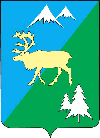 П О С Т А Н О В Л Е Н И ЕАДМИНИСТРАЦИИ БЫСТРИНСКОГО МУНИЦИПАЛЬНОГО РАЙОНА684350, Камчатский край, Быстринский                                                      район, с. Эссо, ул. Терешковой, 1, тел/факс 21-330http://essobmr.ru admesso@yandex.ruот 01 июля 2022 года № 227В соответствии со статьей 78 Бюджетного кодекса Российской Федерации, статьями 30, 31 Федерального закона от 26.10.2002 № 127-ФЗ «О несостоятельности (банкротстве)», постановлением Правительства Российской Федерации от 18.09.2020 № 1492 «Об общих требованиях к нормативным правовым актам, муниципальным правовым актам, регулирующим предоставление субсидий, в том числе грантов в форме субсидий, юридическим лицам, индивидуальным предпринимателям, а также физическим лицам - производителям товаров, работ, услуг, и о признании утратившими силу некоторых актов Правительства Российской Федерации и отдельных положений некоторых актов Правительства Российской Федерации», руководствуясь п. 6 статьи 33 Устава Быстринского муниципального районаПОСТАНОВЛЯЮ:1. Утвердить Порядок предоставления субсидий муниципальным унитарным предприятиям в целях возмещения недополученных доходов и(или) финансового обеспечения (возмещения) затрат в связи с производством (реализацией) товаров, выполнением работ, оказанием услуг (прилагается).______________________________________________________________________Разослано: дело, КУМИ, финотдел, МЦБ, отдел по ЖКХ и РН, прокуратура, библиотеки с. Анавгай и с. Эссо, официальный сайт 2. Разместить настоящее постановление на официальном сайте органов местного самоуправления Быстринского муниципального района http://essobmr.ru.3. Настоящее постановление вступает в силу после его официального обнародования.4.  Контроль за исполнением настоящего постановления возложить на заместителя главы администрации БМР по вопросам ЖКХ, строительства, управления имуществом, безопасности дорожного движения и другим административно-хозяйственным вопросам. Временно исполняющая обязанностиглавы Быстринского муниципального района	А.В. ПрокинаПриложениек постановлению администрацииБыстринского муниципального районаот 01.07.2022 г. № 227ПОРЯДОКпредоставления субсидий муниципальным унитарным предприятиям в целях возмещения недополученных доходов и (или) финансового обеспечения (возмещения) затрат в связи с производством (реализацией) товаров, выполнением работ, оказанием услугОбщие положенияНастоящий Порядок разработан в соответствии со статьей 78 Бюджетного кодекса Российской Федерации, статьями 30 и 31 Федерального закона от 26.10.2002 № 127-ФЗ «О несостоятельности (банкротстве)», постановлением Правительства Российской Федерации от 18 09.2020 № 1492«Об общих требованиях к нормативным правовым актам, муниципальным правовым актам, регулирующим предоставление субсидий, в том числе грантов в форме субсидий, юридическим лицам, индивидуальным предпринимателям, а также физическим лицам - производителям товаров, работ, услуг, и о признании утратившими силу некоторых актов Правительства Российской Федерации и отдельных положений некоторых актов Правительства Российской Федерации» (далее – Общие требования).Порядок регламентирует процедуры предоставления субсидий из бюджета Быстринского муниципального района (далее – районный бюджет) муниципальным унитарным предприятиям (далее – Предприятие), учредителям которых является Администрация Быстринского муниципального района (далее – Администрация), на возмещение недополученных доходов и (или) финансового обеспечение (возмещение) затрат в связи с производством (реализацией) товаров, выполнением работ, оказанием услуг и устанавливает:общие положения о предоставлении субсидии;порядок проведения отбора получателей субсидий для предоставления субсидий (далее - отбор);условия и порядок предоставления субсидии;требования к отчетности;требования об осуществлении контроля за соблюдением условий, целей и порядка предоставления субсидии и ответственности за их нарушение.Субсидия предоставляется Предприятию с целью возмещения недополученных доходов и (или) финансового обеспечения (возмещения) затрат в связи с производством (реализацией) товаров, выполнением работ, оказанием услуг, предупреждения банкротства и восстановления платежеспособности муниципальных унитарных предприятий в рамках реализации мероприятия «Предупреждение банкротства, восстановление платежеспособности муниципальных унитарных предприятий» муниципальной программы Быстринского муниципального района «Совершенствование управления имуществом, находящимся в муниципальной собственности Быстринского муниципального района», утвержденной постановлением администрации Быстринского муниципального района от 21 января 2022 года № 14.Критериями предоставления субсидии являются:наличие у Предприятия признаков банкротства, установленных пунктом 2 статьи 3 Федерального закона от 26.10.2002 № 127-ФЗ «О несостоятельности (банкротстве)»;недостаток собственных денежных средств на расчетном счете Предприятия, необходимых для погашения просроченной кредиторской задолженности;в отношении Предприятия не введена ни одна из процедур, применяемых в деле о банкротстве, предусмотренных Федеральным законом от 26.10.2002 № 127-ФЗ «О несостоятельности (банкротстве)».Главным распорядителем средств районного бюджета, осуществляющим распределение и перечисление субсидий, является    Администрация.Субсидии предоставляются Администрацией в пределах доведенных на эти цели лимитов бюджетных обязательств на соответствующий финансовый год и плановый период.Категория получателей субсидии– муниципальные унитарные предприятия Быстринского муниципального района.Предоставление субсидии осуществляется по результатам отбора получателей, имеющих право на получение субсидий в соответствии с пунктом 1.5 настоящего Порядка.Получателем субсидии является победитель отбора или получатель субсидии, определенный решением комиссии Администрации.Основанием для предоставления субсидии предприятию является соглашение о предоставлении субсидии, заключаемое между Администрацией и Предприятием в соответствии с типовой формой, установленной финансовым органом.Сведения о предоставлении субсидий размещаются на официальном сайте Администрации.2. Порядок проведения отбораСпособом проведения отбора является запрос предложений (заявок), направленных участниками отбора с учетом их соответствия категории и критериям отбора.Объявление о проведении отбора на получение субсидии, содержащее информацию о сроках (не менее 10 календарных дней, следующих за днем размещения объявления о проведении отбора), месте, порядке приема заявок и иные сведения, предусмотренные подпунктом «б» пункта 4 Общих требований, на основании распоряжения Администрации размещается Комитетом по управлению муниципальным имуществом Быстринского муниципального района на  официальном сайте органов местного самоуправления Быстринского муниципального района.Участники отбора на дату предоставления документов должны соответствовать следующим требованиям:быть зарегистрированными в качестве юридического лица, осуществлять деятельность на территории Быстринского муниципального района и отвечать требованиям, установленным пунктом 1.5 настоящего Порядка;не должны находиться в процессе реорганизации (за исключением реорганизации в форме присоединения к юридическому лицу, являющемуся Заявителем, другого юридического лица), ликвидации, в отношении их не введена процедура банкротства, деятельность участника отбора не приостановлена в порядке, предусмотренном законодательством Российской Федерации;не должны являться иностранными юридическими лицами, а также российскими юридическими лицами, в уставном (складочном) капитале которых доля участия иностранных юридических лиц, чьим местом регистрации является государство или территория, включенные в утверждаемый Министерством финансов Российской Федерации перечень государств и территорий, предоставляющих льготный налоговый режим налогообложения и (или) не предусматривающих раскрытия и предоставления информации при проведении финансовых операций (офшорные зоны), в совокупности превышает 50 процентов;в реестре дисквалифицированных лиц отсутствуют сведения о дисквалифицированных руководителе или главном бухгалтере участника отбора;не получать на цели, указанные в пункте 1.2 настоящего Порядка, средства районного бюджета на основании иных нормативных правовых актов Быстринского муниципального района;не иметь просроченной задолженности по возврату в районный бюджет субсидий, бюджетных инвестиций, предоставленных в том числе в соответствии с иными нормативными правовыми актами, и иной просроченной (неурегулированной) задолженности по денежным обязательствам перед районным бюджетом;иметь программу (план) оздоровления финансов организации, утвержденную ее руководителем.Для получения субсидии участник отбора на получение субсидии (предприятие) в установленный в объявлении срок направляет Администрации следующие документы:а) заявку и анкету участника отбора по форме согласно приложениям 1 и 2 к настоящему Порядку;б) выписку из Единого государственного реестра юридических лиц, полученную не позднее, чем за 30 дней до даты подачи получателем субсидии (предприятием) заявления о предоставлении субсидии;в) копии бухгалтерского баланса и отчета о финансовых результатах за предыдущий год и на последнюю отчетную дату текущего года, заверенные подписью руководителя и главного бухгалтера;г) документы, подтверждающие, что финансовое положение муниципального унитарного предприятия отвечает признакам банкротства, предусмотренным пунктом 2 статьи 3 Федерального закона от 26.10.2002 №127-ФЗ «О несостоятельности (банкротстве)»;д) документы, обосновывающие размер запрашиваемых средств для погашения денежных обязательств и обязательных платежей муниципального унитарного предприятия;е) копии документов, подтверждающих обоснованность понесенных расходов и недополученных доходов (карточки счетов бухгалтерского учета: 20, 23, 26, 90.01.1, 91.01, 91.02 и иные подтверждающие документы);ж) заверенные получателем копии документов, подтверждающих обязательства по уплате просроченной кредиторской задолженности (акты сверки по расчетам с кредиторами, требования (претензии) об уплате задолженности, копии исполнительных документов, копии судебных решений);з) план (программу) мероприятий по финансовому оздоровлению предприятия – участника отбора;и) опись документов, прилагаемых к заявке.Заявка с прилагаемыми к ней документами представляется на бумажном носителе, все листы которой должны быть прошиты и пронумерованы, и в электронном виде.Заявка с прилагаемыми к ней документами подлежит обязательной регистрации в день их поступления и направляются в комитет по управлению имуществом Быстринского муниципального района (далее - Комитет) для организации рассмотрения. Заявки, поданные с нарушением срока, указанного в объявлении о проведении отбора, не принимаются и не рассматриваются.Участник отбора имеет право отозвать поданную им заявку путем письменного уведомления об этом до окончания срока приема заявок, указанного в объявлении о проведении отбора.Комитет организует рассмотрение заявок на заседании комиссии по представлению субсидий муниципальным унитарным предприятиям Быстринского муниципального района на финансовое обеспечение затрат, необходимых для погашения просроченной кредиторской задолженности (далее - Комиссия), созданной на основании нормативного правого акта Администрации.Комиссия в течение не более 10 рабочих дней со дня поступления в Администрацию заявления и документов, указанных в пункте 2.1 настоящего Порядка, рассматривает заявки и документы, представленные участниками отбора, на соответствие настоящему Порядку.Участнику отбора на основании решения, принятого Комиссией, отказывается в предоставлении субсидии в случаях:подачи заявки после даты, указанной в объявлении о проведении отбора;несоответствия участника отбора требованиям, установленным пунктами 1.5 и 2.3;несоответствия представленных документов требованиям Порядка или непредставления (представления не в полном объеме) документов, указанных в пункте 2.4 настоящего Порядка;установления факта недостоверности предоставленной Получателем субсидии информации и документов;отсутствия согласия участника отбора на получение субсидии в меньшем размере в пределах остатка бюджетных средств (в случае, если заявка не может быть принята к финансированию в полном объеме в связи с превышением заявленных к получению объемов субсидий над суммами лимитов бюджетных обязательств).Размеры субсидии определяются Комиссией на основании информации, содержащейся в представленных участниками отбора заявках и документах, с учетом лимитов бюджетных ассигнований, предусмотренных на текущий финансовый год на эти цели.В случае недостаточности бюджетных ассигнований для предоставления субсидий в полном объеме сумма субсидии уменьшается пропорционально каждому получателю субсидии с его письменного согласия.В случае принятия к рассмотрению одной заявки, удовлетворяющей требованиям, установленным настоящим Порядком, отбор признается несостоявшимся, и субсидия предоставляется единственному участнику.Решения Комиссии оформляются протоколами. Выписки из протоколов доводятся Комитетом до сведения участников отбора, размещаются на официальном сайте органов местного самоуправления Быстринского муниципального района не позднее 5 дней с даты заседания Комиссии.В течение не более 3 рабочих дней со дня принятия Комиссией положительного решения о предоставлении субсидии финансовым органом осуществляется подготовка проекта постановления Администрации о предоставлении субсидии, который должен содержать наименование получателя субсидии, сумму субсидии, направление ее целевого использования, а также результаты предоставления субсидии, которые должны быть конкретными, измеримыми и соответствовать результатам федеральных проектов, региональных или муниципальных проектов или программ (в случае, если субсидия предоставляется в рамках реализации такого проекта или программы), и показатели, необходимые для достижения результатов предоставления субсидии, включая показатели в части материальных и нематериальных объектов и (или) услуг, планируемых к получению при достижении результатов соответствующих проектов (при возможности такой детализации).3. Условия и порядок предоставления субсидииПолучатель субсидии на дату принятия постановления Администрации о предоставлении субсидии должен соответствовать требованиям, указанным в пунктах 1.3, 1.5 и 2.3 настоящего Порядка. Несоответствие указанным требованиям является основанием для отказа получателю в предоставлении субсидии.Соглашение о предоставлении субсидии заключается с Получателем субсидии по типовой форме, утверждаемой финансовым отделом Администрации, которое должно содержать следующие существенные условия:- предмет соглашения, цель предоставления, размер субсидии, результаты ее использования (в случае их установления постановлением Администрации о предоставлении субсидии);- сроки использования субсидии;- права и обязанности сторон соглашения;- порядок и сроки предоставления отчетности об использовании субсидии, в том числе право Администрации запрашивать при необходимости дополнительную отчетность, связанную с использованием субсидии;- положения, устанавливающие право Администрации как главного распорядителя бюджетных средств на предоставление субсидии и органов муниципального финансового контроля на проведение проверок соблюдения получателем субсидии целей, условий предоставления субсидии, установленных соглашением и настоящим Порядком, а также согласие получателя субсидии на проведение этих проверок;- ответственность получателя субсидии за нарушение условий, целей и порядка предоставления субсидии.- порядок возврата сумм, использованных получателем субсидии, в случае установления предоставления им недостоверных сведений либо нецелевого использования субсидии, установленных актом проверки;- случаи и порядок возврата получателем субсидии неиспользованных остатков субсидии.Проект соглашения в двух экземплярах направляется получателю субсидии для подписания в течение 5 рабочих дней с даты принятия постановления Администрации о предоставлении субсидии.Получатель субсидии в течение не более 3 рабочих дней подписывает экземпляры проекта соглашения и возвращает их с приложением анкеты получателя субсидии по форме согласно приложению 3 к настоящему Порядку.После проверки в течение не более 3 рабочих дней соответствия получателя субсидии требованиям, указанным в пунктах 1.3, 1.5 и 2.3 настоящего Порядка, проект соглашения направляется на подпись главе Быстринского муниципального района.Перечисление денежных средств получателю субсидии осуществляется на счет получателя субсидии, не позднее 7 рабочих дней после даты заключения соглашения.4. Требование к отчетности4.1. Отчетность об использовании субсидии представляется получателем субсидии в сроки и по форме, установленные соглашением.4.2. Требования к отчетности должны предусматривать предоставление получателем субсидии отчетности о достижении результатов (показателей), указанных в пункте 2.13 настоящего Порядка (при установлении таких показателей).5. Требования об осуществлении контроля за соблюдением условий, целей и порядка предоставления субсидий и ответственность за их нарушение5.1. Администрация и органы муниципального финансового контроля осуществляют контроль за соблюдением получателями субсидии условий, целей и Порядка предоставления субсидий.5.2. Получатель субсидии в соответствии с действующим законодательством несет ответственность за нарушение условий, установленных при предоставлении субсидии, в том числе за достижение результатов (показателей) ее предоставления (при наличии установленных показателей), за достоверность предоставляемой отчетности, предусмотренной соглашением, за нецелевое использование денежных средств.5.3. Субсидия подлежит возврату в районный бюджет в случае нарушения условий, установленных при ее предоставлении настоящим Порядком, в том числе выявления при проведении проверок фактов предоставления получателем субсидии недостоверных сведений, нецелевого использования субсидии, которые фиксируются в актах проверки.5.4. При выявлении фактов предоставления получателем субсидии недостоверных сведений, повлиявших на принятие решения Комиссии о предоставлении субсидии, возврат денежных средств должен быть осуществлен получателем субсидии в полном объеме в течение 7 банковских дней с даты доведения до сведения получателя субсидии акта проверки.5.5. Возврат денежных средств в размере суммы нецелевого использования субсидии осуществляется получателем субсидии в течение 7 рабочих дней с даты доведения до сведения получателя субсидии акта проверки.5.6. В случае недостижения установленного соглашением показателя, характеризующего результаты предоставления субсидии, производится возврат субсидии в размере, пропорциональном доле неисполнения показателя, установленного соглашением.5.7. В случае неиспользования субсидии в установленный срок или образования неиспользованного в отчетном финансовом году остатка субсидии и отсутствия решения Комиссии о наличии потребности в указанных средствах неиспользованный в установленный срок остаток средств субсидии подлежит возврату в районный бюджет не позднее 15 рабочих дней с начала года, следующего за годом предоставления субсидии.5.8. В случае отказа получателя субсидии возвратить субсидию по основаниям, указанным в пунктах 5.3 – 5.7 настоящего Порядка, Администрация взыскивает денежные средства в судебном порядке.Приложение 1 к Порядку предоставления субсидиймуниципальным унитарным предприятиям в целях возмещения недополученных доходов и (или) финансового обеспечения (возмещения) затрат в связи с производством (реализацией) товаров, выполнением работ, оказанием услугГлаве Быстринского муниципального районаФ.И.О.ЗАЯВКАна предоставление субсидииВ соответствии с Порядком предоставления субсидий муниципальным унитарным предприятиям в целях возмещения недополученных доходов и (или) финансового обеспечения (возмещения) затрат в связи с производством (реализацией) товаров, выполнением работ, оказанием услуг, утвержденным постановлением администрации	Быстринского муниципального района от 01.07.2022 года № 227 муниципальное унитарное предприятие	наименование	просит  предоставить субсидию на           указывается цель предоставления субсидии		в  размере	рублей ( сумма прописью ).Опись документов и документы, предусмотренные пунктом 2.4 Порядка, прилагаются.Приложение: на        л.Директор	подпись	Ф.И.О.МПГлавный бухгалтер	подпись	Ф.И.О.Приложение 2 к Порядку предоставления субсидиймуниципальным унитарным предприятиям в целях возмещения недополученных доходов и (или) финансового обеспечения (возмещения) затрат в связи с производством (реализацией) товаров, выполнением работ, оказанием услугАНКЕТАучастника отбора на получение субсидиипо состоянию на	года (указывается дата направления заявки)Достоверность сведений подтверждаем:Директор предприятия		подпись	Ф.И.О. МПГлавный бухгалтер	подпись	Ф.И.О.Приложение 3 к Порядку предоставления субсидиймуниципальным унитарным предприятиям в целях возмещения недополученных доходов и (или) финансового обеспечения (возмещения) затрат в связи с производством (реализацией) товаров, выполнением работ, оказанием услугАНКЕТАполучателя субсидиипо состоянию на	года (указывается дата получения выписки из решения Комиссии о предоставлении субсидии)Достоверность сведений подтверждаем:Директор предприятия	подпись	Ф.И.О.МПГлавный бухгалтер	подпись	Ф.И.О.Об утверждении Порядка предоставления субсидий муниципальным унитарным предприятиям в целях возмещения недополученных доходов и (или) финансового обеспечения (возмещения) затрат в связи с производством (реализацией) товаров, выполнением работ, оказанием  услуг1Наименование юридического лица2Юридический адрес3Вид экономической деятельности4ИНН5КПП6ОГРН7Банковские реквизиты8Наличие в реестре дисквалифицированных лиц сведений о дисквалифицированных руководителеили главном бухгалтере9Сумма	просроченной	кредиторскойзадолженности, тыс. руб.10Сумма	просроченной	(неурегулированной) задолженности	по	денежным	обязательствамперед районным бюджетом, тыс. руб.11Остаток денежных   средств   на   счете   (счетах)организации, тыс. руб.12Информация о наличии процедур реорганизации,ликвидации,	банкротства,	приостановления деятельности в отношении предприятия13Согласие предприятия на размещении сведений обучастнике	отбора	в	информационно- телекоммуникационной сети «Интернет»14Согласие предприятия на осуществление главным распорядителем бюджетных средств и органами муниципального контроля проверки соблюдения условий, целей и порядка предоставлениясубсидий15Согласие предприятия на получение субсидии в меньшем размере в пределах остатка бюджетных средств в случае, если заявка не может быть принята к финансированию в полном объеме в связи с превышением  заявленных к получениюобъемов субсидий над суммами лимитов бюджетных обязательств1Наименование юридического лица2Юридический адрес3Вид экономической деятельности4ИНН5КПП6ОГРН7Банковские реквизиты8Наличие в реестре дисквалифицированных лицсведений о дисквалифицированных руководителе или главном бухгалтере9Сумма просроченной кредиторской задолженности,тыс. руб.10Сумма	просроченной	(неурегулированной) задолженности по денежным обязательствам передрайонным бюджетом, тыс. руб.11Остаток	денежных	средств	на	счете	(счетах)организации, тыс. руб.12Информация о наличии или отсутствии процедурреорганизации,	банкротства,	приостановления деятельности в отношении предприятия13Согласие предприятия на осуществление главным распорядителем бюджетных средств и органамимуниципального контроля проверки соблюдения условий, целей и порядка предоставления субсидий14Согласие предприятия на получение субсидии в размере,	указанном	в	выписке	из	решенияКомиссии